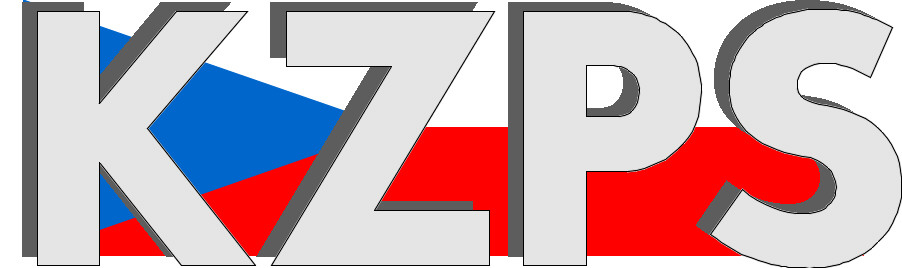 Konfederacezaměstnavatelských a podnikatelských svazů ČR Sekretariát:	    	 Václavské nám. 21	               tel.: 222 324 985                   	 110 00 Praha 1		               fax: 224 109 374  	            	            mail: kzps@kzps.cz S t a n o v i s k o Konfederace zaměstnavatelských a podnikatelských svazů ČRk „Návrhu nařízení vlády, kterým se mění nařízení vlády č. 220/2019 Sb., o maximálním počtu žádostí o vízum k pobytu nad 90 dnů za účelem podnikání, žádostí o povolení k dlouhodobému pobytu za účelem investování a žádostí o zaměstnaneckou kartu, které lze podat na zastupitelském úřadu, ve znění pozdějších předpisů“V rámci mezirezortního připomínkového řízení jsme obdrželi výše uvedený návrh a k tomuto Konfederace zaměstnavatelských a podnikatelských svazů ČR (KZPS ČR) uplatňuje následující doporučující a zásadní připomínky:Obecné připomínky: Důvodová zpráva nijak nezmiňuje opatření podporující začlenění a integraci těchto osoby v ČR, která bude v důsledku pracovní migrace nutná. Požadujeme zajištění podpory integrace těchto osob na území (včetně alokování dostatečných finančních prostředků k realizaci integračních opatření). Pokud v důvodové zprávě předkladatel kalkuluje s poplatkem za nabírání žádosti 5 000 Kč a současně možností ročně nabrat až 17 500 žádostí navíc, doporučujeme, aby minimálně polovina z vybrané částky byla určena na integrační opatření. Připomínka je zásadní. K nastavení kvóty pro náběr žádostí na Ukrajině:Máme za to, že v daných případech by mělo být u těchto žádostí plošně upuštěno od povinnosti osobního podání žádosti na ZÚ (tj. aniž by cizinec musel o upouštění žádat, resp. dokládat důvody pro upuštění) Připomínka je doporučujícíKontaktní osoby:Mgr. Petr Hanuš 		e-mail:	petr.hanus@uzs.cz   			mob:	608 227 367Dr. Jan Zikeš			e-mail:	zikes@kzps.cz				tel:	222 324 985V Praze dne 10. listopadu 2023 										        Jan W i e s n e r		                                                                            			             prezident